AŞKIN GÖREN GÖZLERE İHTİYACI YOK9 Mayıs’ta Cinemaximum CGV Arthouse salonlarında,09 Mayıs’ta sinemalarda!Bir Onur Ünlü Filmi…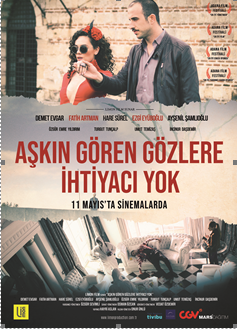 Gösterim Tarihi: 09 Mayıs 2018Dağıtım: CGV Mars DağıtımYapım: Limon FilmTür: Gerilim, polisiyeYapım Yılı: 2017Süre: 83 dk.Senaryo: Onur ÜnlüGörüntü Yönetmeni: Vedat ÖzdemirYönetmen: Onur ÜnlüOyuncular: Demet Evgar, Fatih Artman, Hare Sürel, Ezgi Eyüboğlu, Ayşenil Şamlıoğlu, Özgür Emre Yıldırım, Turgut Tuncalp, Umut Temizaş, İncinur DaşdemirOnur Ünlü'nün İtirazım Var sonrası art arda çektiği filmler seyirciyle buluşmaya devam ediyor. Onur Ünlü'nün çektiği yeni filmlerden Kırık Kalpler Bankası, İstanbul Film Festivali'nde gösterilmiş, Cingöz Recai: Bir Efsanenin Dönüşü Ekim ayı içerisinde gösterime girmişti. 9 Mayıs’ta Cinemaximum CGV Arthouse salonlarında, diğer sinemalarda ise 11 Mayıs’ta vizyona girecek Aşkın Gören Gözlere İhtiyacı Yok ise Adana Film Festivali'nden En İyi Film ve En İyi Yönetmen ödülüyle döndü… Filmekimi'nde de seyirciyle buluşan Aşkın Gören Gözlere İhtiyacı Yok'un oyuncu kadrosunda Fatih Artman, Demet Evgar, Hale Sürel, Ezgi Eyüboğlu, Ayşenil Şamlıoğlu gibi isimler yer alıyor.Cinemaximum’un CGV Arthouse salonlarında, sinemaseverler heyecan ve mutluluk dolu, hiç anlatılmamış özel hikayelerle buluşuyor. Bilet fiyatlarının sabit olarak 12 TL olduğu bu çok özel salonlar, İstanbul’da Kanyon, Nişantaşı City’s, CKM Budak, Marmara Forum, Ataköy A Plus, Emaar Square Mall, Ankara’da Armada ve Panora, İzmir’de Konak Pier, Eskişehir’de Espark, Antalya’da ise Antalya Migros’taki Cinemaximumlarda bulunuyor. Cinemaximum CGV Arthouse salonlarında, Aşkın Gören Gözlere İhtiyacı Yok filmi 9 Mayıs’ta vizyona giriyor.Konu: Salim, 30 yaşlarında bir cinayet masası dedektifidir. İçine kapanıktır. Ayrılmış olduğu karısından, çok da ilgilenmediği 3 yaşlarında bir kızı vardır. Salim, yeni bir cinayet davası üzerine çalışırken, bir süredir devam etmekte olduğu göz tedavisinin sonuç vermediğini ve zamanla tamamen kör olacağını öğrenir. Bu gerçekle baş etmeye çalışırken ilgilendiği davada öldürülen kişinin karısı Handan Hanım'ın da kör bir piyanist olması, Salim'in durumunu daha da ilginç kılar. Dava süreci ilerledikçe Handan Hanım'a fena halde gönlünü kaptıran Salim, ondan yüz bulamayınca ilgisini cinayetin bir numaralı katil zanlısının kör karısı Leyla'ya yöneltir. Ama şüphesiz en tuhafı, Salim'in canından çok sevdiği annesinin yaşlı ve kör bir fahişe olmasıdır. Olaylar geliştikçe Salim daha da körleşir. Ya da Salim körleştikçe olaylar gelişir.Essance İstanbul İletişimÖzlem Bulut – ozlem.bulut@essance-istanbul.com Bengü Sarıkuş – bengu.sarikus@essance-istanbul.com